Zpravodaj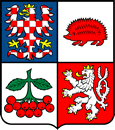 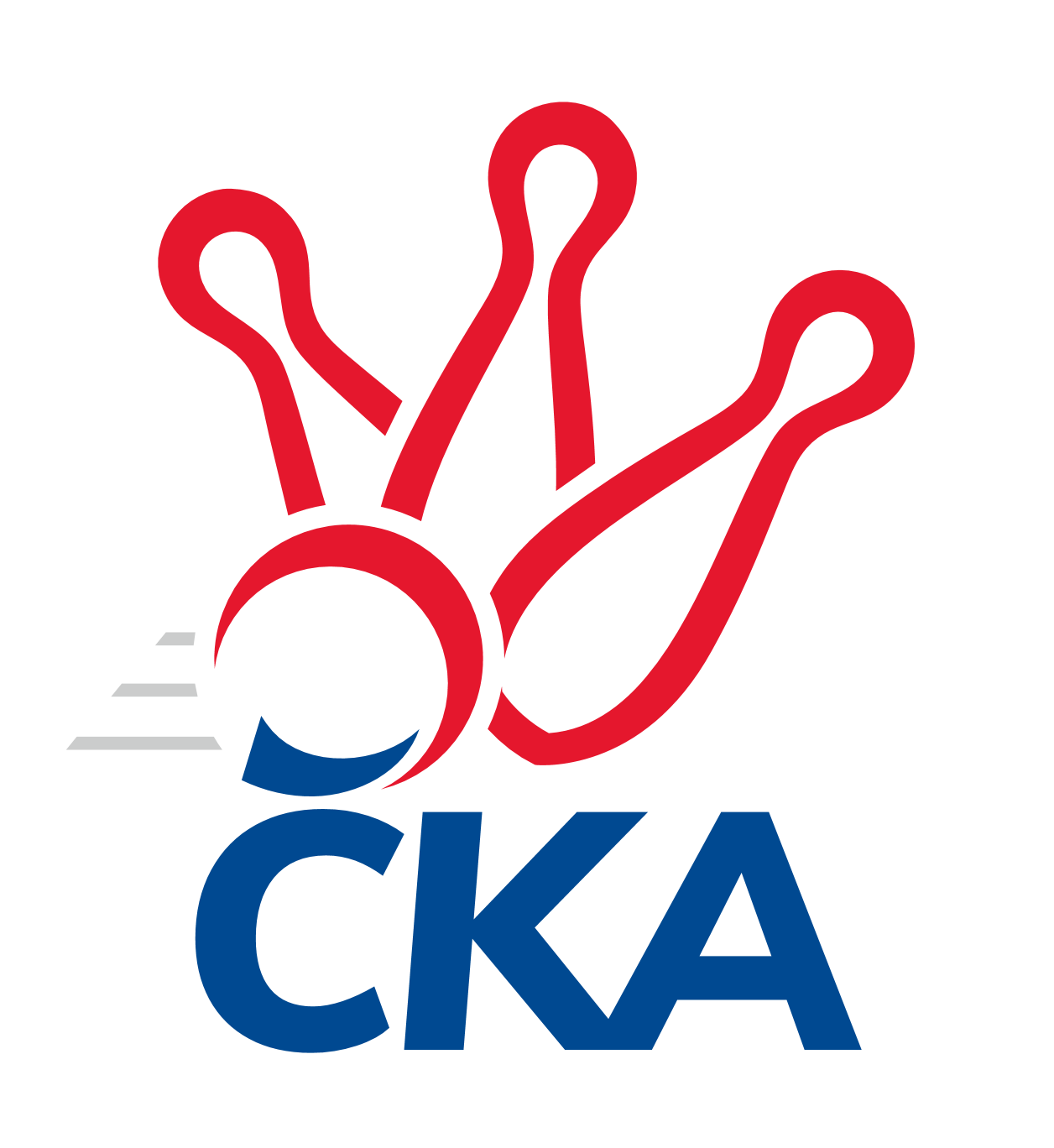 kuželkářského svazu Kraje Vysočina a Jihočeského kraje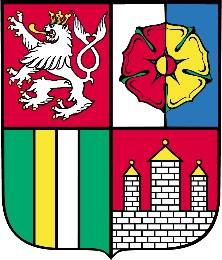 Divize jih 2019/2020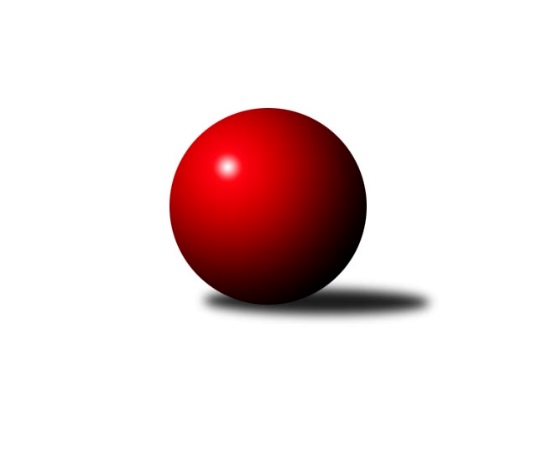 Č.8Ročník 2019/2020	9.11.2019Nejlepšího výkonu v tomto kole: 3238 dosáhlo družstvo: TJ Jiskra Nová BystřiceVýsledky 8. kolaSouhrnný přehled výsledků:TJ Tatran Lomnice nad Lužnicí 	- TJ Sokol Soběnov 	2:6	2552:2558	12.5:11.5	8.11.Sokol Častrov 	- TJ Slovan Jindřichův Hradec 	6:2	2480:2365	16.5:7.5	8.11.TJ Nová Včelnice 	- TJ Sokol Chotoviny 	6:2	2630:2614	12.0:12.0	8.11.TJ Jiskra Nová Bystřice	- KK PSJ Jihlava B	6:2	3238:3180	13.5:10.5	8.11.TJ Spartak Pelhřimov	- TJ Nové Město n.M.	2:6	3204:3213	11.5:12.5	8.11.TJ Blatná	- KK Lokomotiva Tábor	2:6	3078:3140	9.5:14.5	9.11.Tabulka družstev:	1.	KK PSJ Jihlava B	8	6	0	2	42.0 : 22.0 	112.0 : 80.0 	 2978	12	2.	TJ Sokol Soběnov	8	5	1	2	40.0 : 24.0 	96.0 : 96.0 	 2774	11	3.	Sokol Častrov	7	4	1	2	35.0 : 21.0 	90.5 : 77.5 	 2844	9	4.	TJ Nové Město n.M.	7	4	0	3	31.5 : 24.5 	86.0 : 82.0 	 2858	8	5.	TJ Nová Včelnice	8	4	0	4	33.5 : 30.5 	104.0 : 88.0 	 3034	8	6.	TJ Jiskra Nová Bystřice	8	4	0	4	32.0 : 32.0 	96.5 : 95.5 	 2789	8	7.	TJ Tatran Lomnice nad Lužnicí	8	4	0	4	30.5 : 33.5 	95.5 : 96.5 	 2790	8	8.	KK Lokomotiva Tábor	8	4	0	4	30.0 : 34.0 	91.0 : 101.0 	 2764	8	9.	TJ Blatná	8	4	0	4	29.0 : 35.0 	98.5 : 93.5 	 3017	8	10.	TJ Sokol Chotoviny	8	2	2	4	30.0 : 34.0 	101.0 : 91.0 	 2706	6	11.	TJ Spartak Pelhřimov	8	2	0	6	23.5 : 40.5 	87.5 : 104.5 	 3105	4	12.	TJ Slovan Jindřichův Hradec	8	2	0	6	19.0 : 45.0 	69.5 : 122.5 	 2628	4Podrobné výsledky kola:	 TJ Tatran Lomnice nad Lužnicí 	2552	2:6	2558	TJ Sokol Soběnov 	Jiří Doktor	151 	 62 	 158 	80	451 	 3:1 	 414 	 148	79 	 142	45	Josef Ferenčík	Rudolf Pouzar	152 	 71 	 148 	61	432 	 3.5:0.5 	 407 	 152	61 	 134	60	Kamil Šedivý	Marek Baštýř	156 	 76 	 144 	57	433 	 2:2 	 443 	 152	79 	 140	72	Jaroslav Prommer	Jan Nosek	149 	 53 	 132 	62	396 	 1:3 	 420 	 145	63 	 140	72	Milan Šedivý st.	Petr Suchý	168 	 53 	 139 	62	422 	 1:3 	 453 	 159	61 	 154	79	Roman Grznárik	Zdeněk Doktor	150 	 63 	 145 	60	418 	 2:2 	 421 	 147	79 	 150	45	Josef Šedivý ml.rozhodčí: Jiří DoktorNejlepší výkon utkání: 453 - Roman Grznárik	 Sokol Častrov 	2480	6:2	2365	TJ Slovan Jindřichův Hradec 	Miroslav Němec	142 	 66 	 164 	69	441 	 3.5:0.5 	 408 	 142	58 	 140	68	Jan Cukr	Petr Němec	160 	 63 	 121 	72	416 	 2:2 	 396 	 144	77 	 125	50	Josef Holický	Jaroslav Kolář	158 	 39 	 139 	54	390 	 2:2 	 394 	 156	45 	 133	60	Pavel Picka	Jiří Havlíček	136 	 57 	 145 	48	386 	 2:2 	 410 	 132	72 	 143	63	Jiří Hána	Michal Votruba	134 	 70 	 164 	70	438 	 4:0 	 387 	 131	54 	 143	59	Jaroslav Opl	Martin Marek	125 	 70 	 146 	68	409 	 3:1 	 370 	 134	54 	 129	53	Vladimír Štiplrozhodčí: Jiří HavlíčekNejlepší výkon utkání: 441 - Miroslav Němec	 TJ Nová Včelnice 	2630	6:2	2614	TJ Sokol Chotoviny 	Kamil Pivko	156 	 71 	 150 	62	439 	 3:1 	 411 	 148	54 	 129	80	David Bartoň	Pavel Domin	159 	 63 	 157 	70	449 	 3:1 	 439 	 155	80 	 142	62	Jan Bartoň	Jiří Slovák	150 	 61 	 147 	63	421 	 3:1 	 414 	 150	59 	 147	58	Luboš Bervida	Martin Tyšer	131 	 72 	 149 	71	423 	 0:4 	 479 	 151	98 	 150	80	Zbyněk Hein	Stanislav Neugebauer	133 	 89 	 162 	78	462 	 3:1 	 374 	 141	31 	 140	62	Petr Křemen *1	Tibor Pivko	153 	 71 	 140 	72	436 	 0:4 	 497 	 173	88 	 146	90	Libor Hrstkarozhodčí: Neugebauer Stanislavstřídání: *1 od 45. hodu Jan FořterNejlepší výkon utkání: 497 - Libor Hrstka	 TJ Jiskra Nová Bystřice	3238	6:2	3180	KK PSJ Jihlava B	Martin Vrecko	144 	 131 	 128 	148	551 	 1:3 	 569 	 158	143 	 140	128	Ondřej Matula	Martin Pýcha	149 	 129 	 121 	122	521 	 3:1 	 482 	 119	135 	 115	113	Jiří Macko *1	Marek Chvátal	121 	 118 	 137 	146	522 	 3:1 	 512 	 129	115 	 128	140	Zdeněk Švehlík *2	Martin Filakovský	145 	 140 	 141 	121	547 	 1:3 	 576 	 169	130 	 148	129	Jakub Čopák	Iva Molová	128 	 148 	 131 	121	528 	 2:2 	 510 	 145	112 	 130	123	Martin Dolák	Marek Augustin	153 	 147 	 129 	140	569 	 3.5:0.5 	 531 	 139	136 	 129	127	Jaroslav Matějkarozhodčí: Martin Pýchastřídání: *1 od 21. hodu Martin Čopák, *2 od 61. hodu Miroslav PleskalNejlepší výkon utkání: 576 - Jakub Čopák	 TJ Spartak Pelhřimov	3204	2:6	3213	TJ Nové Město n.M.	Miroslava Matejková	116 	 143 	 153 	138	550 	 1:3 	 564 	 120	138 	 163	143	Petr Hlisnikovský	Lucie Smrčková	129 	 133 	 140 	138	540 	 3.5:0.5 	 506 	 129	120 	 124	133	Pavel Sáblík	Jan Vintr	117 	 127 	 138 	137	519 	 1:3 	 532 	 132	135 	 139	126	Pavel Škoda	Jan Janů	135 	 139 	 129 	145	548 	 3:1 	 515 	 150	120 	 122	123	Jiří Loučka	Tomáš Rysl	127 	 124 	 142 	114	507 	 1:3 	 554 	 143	135 	 135	141	Michal Miko	Lukáš Pitrák	139 	 131 	 139 	131	540 	 2:2 	 542 	 119	132 	 129	162	Karel Hlisnikovskýrozhodčí: Nejlepší výkon utkání: 564 - Petr Hlisnikovský	 TJ Blatná	3078	2:6	3140	KK Lokomotiva Tábor	Dan Lexa *1	119 	 122 	 137 	125	503 	 0.5:3.5 	 542 	 128	141 	 137	136	Petra Hodoušková	Vítek Kobliha	150 	 117 	 128 	116	511 	 1:3 	 523 	 111	122 	 138	152	Pavel Kořínek	Stanislav Kníže	142 	 152 	 119 	134	547 	 3:1 	 528 	 135	127 	 139	127	Marcel Pouznar	Josef Mikeš	148 	 115 	 119 	117	499 	 1:3 	 519 	 140	136 	 125	118	Martin Jinda	Jiří Vaňata	139 	 132 	 149 	137	557 	 3:1 	 523 	 137	141 	 124	121	Zdeněk Zeman	Karel Koubek *2	109 	 110 	 109 	133	461 	 1:3 	 505 	 132	136 	 140	97	Petr Klimekrozhodčí: Minařík Jiřístřídání: *1 od 61. hodu Lukáš Pavel, *2 od 31. hodu Jiří VokurkaNejlepší výkon utkání: 557 - Jiří VaňataPořadí jednotlivců:	jméno hráče	družstvo	celkem	plné	dorážka	chyby	poměr kuž.	Maximum	1.	Ondřej Matula 	KK PSJ Jihlava B	559.78	378.6	181.2	1.5	4/5	(598.8)	2.	Jakub Čopák 	KK PSJ Jihlava B	557.06	361.1	196.0	3.6	5/5	(615)	3.	Lukáš Čekal 	Sokol Častrov 	556.20	360.4	195.8	2.1	3/4	(569)	4.	Pavel Domin 	TJ Nová Včelnice 	554.94	368.6	186.3	3.8	4/4	(601.2)	5.	Zbyněk Hein 	TJ Sokol Chotoviny 	550.85	366.1	184.8	3.2	8/8	(583.2)	6.	Martin Vrecko 	TJ Jiskra Nová Bystřice	547.83	369.5	178.4	4.7	3/4	(576)	7.	Petr Hlisnikovský 	TJ Nové Město n.M.	547.65	363.5	184.2	2.7	4/4	(588)	8.	Tibor Pivko 	TJ Nová Včelnice 	544.20	360.2	184.0	4.2	4/4	(552)	9.	Jaroslav Prommer 	TJ Sokol Soběnov 	541.76	363.3	178.4	3.7	5/6	(554.4)	10.	Jan Vintr 	TJ Spartak Pelhřimov	541.20	365.8	175.4	4.4	2/3	(573)	11.	Jiří Vaňata 	TJ Blatná	539.15	363.8	175.4	6.4	4/4	(567)	12.	Libor Hrstka 	TJ Sokol Chotoviny 	538.55	355.7	182.9	5.8	8/8	(596.4)	13.	Jan Bartoň 	TJ Sokol Chotoviny 	536.85	364.9	172.0	3.5	8/8	(584)	14.	Milan Šedivý  st.	TJ Sokol Soběnov 	536.83	361.3	175.5	4.9	6/6	(602)	15.	Zdeněk Doktor 	TJ Tatran Lomnice nad Lužnicí 	536.35	364.6	171.8	3.5	4/5	(560)	16.	Martin Filakovský 	TJ Jiskra Nová Bystřice	535.65	360.7	175.0	5.2	4/4	(561)	17.	Jiří Vokurka 	TJ Blatná	534.34	366.2	168.1	4.3	4/4	(563)	18.	Lucie Smrčková 	TJ Spartak Pelhřimov	532.60	362.4	170.2	4.7	3/3	(603)	19.	Marek Baštýř 	TJ Tatran Lomnice nad Lužnicí 	532.48	364.2	168.3	8.9	4/5	(594)	20.	Marek Chvátal 	TJ Jiskra Nová Bystřice	532.10	363.5	168.6	5.4	4/4	(550.8)	21.	Lukáš Pavel 	TJ Blatná	530.33	362.5	167.8	3.9	4/4	(565)	22.	Vladimír Kučera 	KK Lokomotiva Tábor	530.08	366.3	163.8	3.0	4/5	(566)	23.	Karel Hlisnikovský 	TJ Nové Město n.M.	528.10	369.3	158.8	7.0	4/4	(582)	24.	Jaroslav Matějka 	KK PSJ Jihlava B	526.61	354.8	171.8	3.3	5/5	(579)	25.	Martin Tyšer 	TJ Nová Včelnice 	526.45	354.2	172.2	4.0	4/4	(595.2)	26.	Tomáš Rysl 	TJ Spartak Pelhřimov	525.25	370.3	154.9	8.9	2/3	(555)	27.	Josef Mikeš 	TJ Blatná	524.94	356.6	168.4	6.3	4/4	(561)	28.	Dan Lexa 	TJ Blatná	524.33	351.3	173.0	7.0	3/4	(561)	29.	Karel Koubek 	TJ Blatná	523.80	352.9	171.0	8.1	4/4	(552)	30.	Kamil Pivko 	TJ Nová Včelnice 	523.79	366.4	157.4	7.5	3/4	(556)	31.	Petr Němec 	Sokol Častrov 	520.58	347.5	173.1	4.0	4/4	(558)	32.	Kamil Šedivý 	TJ Sokol Soběnov 	519.83	355.4	164.5	5.9	6/6	(574.8)	33.	Michal Votruba 	Sokol Častrov 	519.57	359.4	160.1	9.1	3/4	(536)	34.	Miroslav Němec 	Sokol Častrov 	519.40	357.5	161.9	6.5	4/4	(567)	35.	Jiří Doktor 	TJ Tatran Lomnice nad Lužnicí 	519.06	364.0	155.1	8.9	5/5	(566.4)	36.	Bohuslav Šedivý 	TJ Sokol Soběnov 	517.10	356.2	160.9	6.4	4/6	(544.8)	37.	Rudolf Pouzar 	TJ Tatran Lomnice nad Lužnicí 	517.04	351.4	165.6	9.8	5/5	(554.4)	38.	Jiří Slovák 	TJ Nová Včelnice 	516.00	355.9	160.1	7.4	4/4	(567.6)	39.	Lukáš Pitrák 	TJ Spartak Pelhřimov	515.88	369.4	146.5	9.3	2/3	(540)	40.	Michal Miko 	TJ Nové Město n.M.	515.20	351.8	163.4	8.5	4/4	(559.2)	41.	Jan Janů 	TJ Spartak Pelhřimov	515.17	363.4	151.8	7.8	3/3	(578)	42.	Petra Hodoušková 	KK Lokomotiva Tábor	515.15	362.0	153.1	9.9	5/5	(546)	43.	Jaroslav Kolář 	Sokol Častrov 	515.05	348.8	166.3	5.1	4/4	(543.6)	44.	Martin Pýcha 	TJ Jiskra Nová Bystřice	514.85	341.9	173.0	8.6	4/4	(550)	45.	Ota Schindler 	TJ Spartak Pelhřimov	513.83	349.9	163.9	6.0	3/3	(546)	46.	Stanislav Neugebauer 	TJ Nová Včelnice 	511.21	353.9	157.3	7.7	4/4	(554.4)	47.	Pavel Škoda 	TJ Nové Město n.M.	510.80	346.2	164.6	4.4	4/4	(542)	48.	Iva Molová 	TJ Jiskra Nová Bystřice	509.40	350.1	159.4	6.5	4/4	(546)	49.	Jan Cukr 	TJ Slovan Jindřichův Hradec 	509.27	352.5	156.7	6.2	6/6	(569)	50.	Pavel Kořínek 	KK Lokomotiva Tábor	508.55	344.3	164.3	8.3	5/5	(533)	51.	Zdeněk Zeman 	KK Lokomotiva Tábor	507.39	343.1	164.3	4.3	5/5	(541)	52.	Zdeněk Doktor 	TJ Tatran Lomnice nad Lužnicí 	505.50	351.1	154.4	11.1	4/5	(537.6)	53.	Josef Směták 	TJ Spartak Pelhřimov	504.83	354.5	150.3	9.2	3/3	(525)	54.	Pavel Sáblík 	TJ Nové Město n.M.	504.40	341.3	163.2	7.4	4/4	(550.8)	55.	Luboš Bervida 	TJ Sokol Chotoviny 	501.27	343.1	158.1	7.3	6/8	(520.8)	56.	Jan Nosek 	TJ Tatran Lomnice nad Lužnicí 	496.58	339.0	157.6	9.3	5/5	(555)	57.	Marcel Pouznar 	KK Lokomotiva Tábor	496.49	348.3	148.2	9.2	5/5	(555)	58.	Jiří Loučka 	TJ Nové Město n.M.	494.37	335.6	158.7	8.6	3/4	(515)	59.	Jiří Havlíček 	Sokol Častrov 	491.13	356.6	134.5	12.5	3/4	(502.8)	60.	Jiří Hána 	TJ Slovan Jindřichův Hradec 	489.28	344.2	145.1	9.6	5/6	(541.2)	61.	Josef Holický 	TJ Slovan Jindřichův Hradec 	472.13	332.5	139.7	13.5	6/6	(494)	62.	Pavel Picka 	TJ Slovan Jindřichův Hradec 	471.10	335.7	135.4	9.8	6/6	(503)	63.	Vladimír Štipl 	TJ Slovan Jindřichův Hradec 	469.43	335.6	133.9	12.9	6/6	(538.8)	64.	Jaroslav Opl 	TJ Slovan Jindřichův Hradec 	460.32	328.6	131.7	13.0	5/6	(478.8)		Jan Kotyza 	KK PSJ Jihlava B	601.00	395.0	206.0	1.0	1/5	(601)		Daniel Braun 	KK PSJ Jihlava B	596.00	371.0	225.0	0.0	1/5	(596)		Jiří Ouhel 	KK PSJ Jihlava B	578.00	392.0	186.0	3.5	2/5	(583)		Marek Augustin 	TJ Jiskra Nová Bystřice	569.00	371.0	198.0	7.0	1/4	(569)		Libor Linhart 	TJ Spartak Pelhřimov	560.00	367.0	193.0	5.0	1/3	(560)		Roman Grznárik 	TJ Sokol Soběnov 	551.87	375.5	176.3	5.7	3/6	(567)		Miroslava Matejková 	TJ Spartak Pelhřimov	543.00	367.5	175.5	4.5	1/3	(550)		Ondřej Novák 	KK Lokomotiva Tábor	541.00	379.0	162.0	7.0	1/5	(541)		Marek Běhoun 	TJ Jiskra Nová Bystřice	530.00	365.0	165.0	6.5	1/4	(551)		Vít Jírovec 	KK PSJ Jihlava B	530.00	372.0	158.0	3.0	1/5	(530)		Petr Suchý 	TJ Tatran Lomnice nad Lužnicí 	529.13	363.9	165.3	6.6	3/5	(547.2)		Václav Rychtařík  ml.	KK PSJ Jihlava B	529.00	356.0	173.0	4.0	1/5	(529)		Martin Dolák 	KK PSJ Jihlava B	528.00	356.0	172.0	4.5	2/5	(546)		Martin Hlaváč 	KK Lokomotiva Tábor	526.70	365.8	160.9	10.2	2/5	(530.4)		Karel Slimáček 	KK PSJ Jihlava B	524.00	342.0	182.0	3.0	1/5	(524)		Zdeněk Topinka 	TJ Nové Město n.M.	523.00	359.0	164.0	5.0	1/4	(523)		Tereza Buďová 	TJ Nové Město n.M.	521.40	340.8	180.6	1.8	1/4	(552)		Miroslav Pleskal 	KK PSJ Jihlava B	519.68	356.8	162.9	5.9	3/5	(560)		Zdeněk Švehlík 	KK PSJ Jihlava B	519.23	344.2	175.1	6.7	2/5	(536)		Stanislav Kníže 	TJ Blatná	518.00	357.4	160.6	5.8	1/4	(547)		Petr Klimek 	KK Lokomotiva Tábor	516.73	362.1	154.6	9.4	3/5	(540)		Anna Kuběnová 	TJ Nové Město n.M.	516.00	356.4	159.6	10.8	1/4	(516)		Libor Slezák 	TJ Blatná	514.00	362.0	152.0	8.0	1/4	(514)		Josef Ferenčík 	TJ Sokol Soběnov 	508.80	354.0	154.8	9.6	3/6	(525.6)		Vítek Kobliha 	TJ Blatná	508.40	354.0	154.4	6.8	1/4	(545)		Josef Šedivý  ml.	TJ Sokol Soběnov 	508.00	342.8	165.2	6.4	3/6	(528)		Martin Čopák 	KK PSJ Jihlava B	506.40	354.6	151.8	9.0	2/5	(529.2)		Martin Marek 	Sokol Častrov 	505.80	336.2	169.6	6.4	2/4	(536.4)		Lukáš Lavička 	TJ Nová Včelnice 	503.10	351.8	151.3	7.3	2/4	(525.6)		David Bartoň 	TJ Sokol Chotoviny 	502.32	340.8	161.5	7.9	5/8	(538.8)		Martin Jinda 	KK Lokomotiva Tábor	500.70	347.5	153.2	9.2	2/5	(519)		Jaroslava Kulhanová 	TJ Sokol Soběnov 	500.00	347.9	152.1	5.1	2/6	(518.4)		Josef Šedivý  st.	TJ Sokol Soběnov 	496.80	352.2	144.6	8.4	2/6	(507.6)		Olga Čutková 	TJ Sokol Soběnov 	495.60	354.0	141.6	15.6	1/6	(495.6)		Jiří Macko 	KK PSJ Jihlava B	495.53	343.5	152.0	11.0	3/5	(547)		Petr Křemen 	TJ Sokol Chotoviny 	491.73	333.5	158.3	9.0	3/8	(574)		Petra Mertlová 	TJ Jiskra Nová Bystřice	483.60	332.4	151.2	3.6	1/4	(483.6)		Miroslav Vacko 	TJ Sokol Chotoviny 	475.52	344.3	131.2	12.5	5/8	(507)		Pavel Čurda 	TJ Sokol Soběnov 	474.67	329.5	145.2	6.8	3/6	(512)		Jan Slipka 	TJ Tatran Lomnice nad Lužnicí 	472.80	327.6	145.2	9.6	1/5	(472.8)		Milan Šedivý  ml.	TJ Sokol Soběnov 	470.00	325.0	145.0	13.0	1/6	(470)		Jiří Kačo 	TJ Slovan Jindřichův Hradec 	466.47	328.6	137.9	14.4	3/6	(490.8)		Karel Pecha 	TJ Spartak Pelhřimov	462.00	329.0	133.0	11.0	1/3	(462)		Markéta Šedivá 	TJ Sokol Soběnov 	459.60	336.0	123.6	13.2	1/6	(459.6)		Jan Baudyš 	TJ Jiskra Nová Bystřice	419.25	288.7	130.6	5.2	2/4	(546)		Karel Loskot 	TJ Jiskra Nová Bystřice	401.90	283.2	118.7	23.1	2/4	(433)Sportovně technické informace:Starty náhradníků:registrační číslo	jméno a příjmení 	datum startu 	družstvo	číslo startu16744	Marek Augustin	08.11.2019	TJ Jiskra Nová Bystřice	1x17971	Josef Šedivý ml.	08.11.2019	TJ Sokol Soběnov 	3x23650	Martin Jinda	09.11.2019	KK Lokomotiva Tábor	2x23200	Martin Čopák	08.11.2019	KK PSJ Jihlava B	4x20275	Miroslava Matejková	08.11.2019	TJ Spartak Pelhřimov	2x3206	Josef Ferenčík	08.11.2019	TJ Sokol Soběnov 	3x22343	Roman Grznárik	08.11.2019	TJ Sokol Soběnov 	3x
Hráči dopsaní na soupisku:registrační číslo	jméno a příjmení 	datum startu 	družstvo	Program dalšího kola:9. kolo15.11.2019	pá	17:30	Sokol Častrov  - TJ Tatran Lomnice nad Lužnicí 	15.11.2019	pá	17:30	TJ Jiskra Nová Bystřice - TJ Sokol Chotoviny 	15.11.2019	pá	17:30	KK Lokomotiva Tábor - TJ Slovan Jindřichův Hradec 	15.11.2019	pá	17:30	TJ Sokol Soběnov  - TJ Spartak Pelhřimov	16.11.2019	so	10:00	TJ Nové Město n.M. - TJ Nová Včelnice 	16.11.2019	so	17:15	KK PSJ Jihlava B - TJ Blatná	Nejlepší šestka kola - absolutněNejlepší šestka kola - absolutněNejlepší šestka kola - absolutněNejlepší šestka kola - absolutněNejlepší šestka kola - dle průměru kuželenNejlepší šestka kola - dle průměru kuželenNejlepší šestka kola - dle průměru kuželenNejlepší šestka kola - dle průměru kuželenNejlepší šestka kola - dle průměru kuželenPočetJménoNázev týmuVýkonPočetJménoNázev týmuPrůměr (%)Výkon2xLibor HrstkaChotoviny 596.4*3xLibor HrstkaChotoviny 115.064974xJakub ČopákPSJ Jihlava B5762xZbyněk HeinChotoviny 110.94794xZbyněk HeinChotoviny 574.8*3xJakub ČopákPSJ Jihlava B109.865762xOndřej MatulaPSJ Jihlava B5691xMarek AugustinNová Bystřice108.535691xMarek AugustinNová Bystřice5692xOndřej MatulaPSJ Jihlava B108.535692xPetr HlisnikovskýNové Město n.M.5641xStanislav NeugebauerN. Včelnice 106.96462